Altura Periodontics ~ The Height of Treatment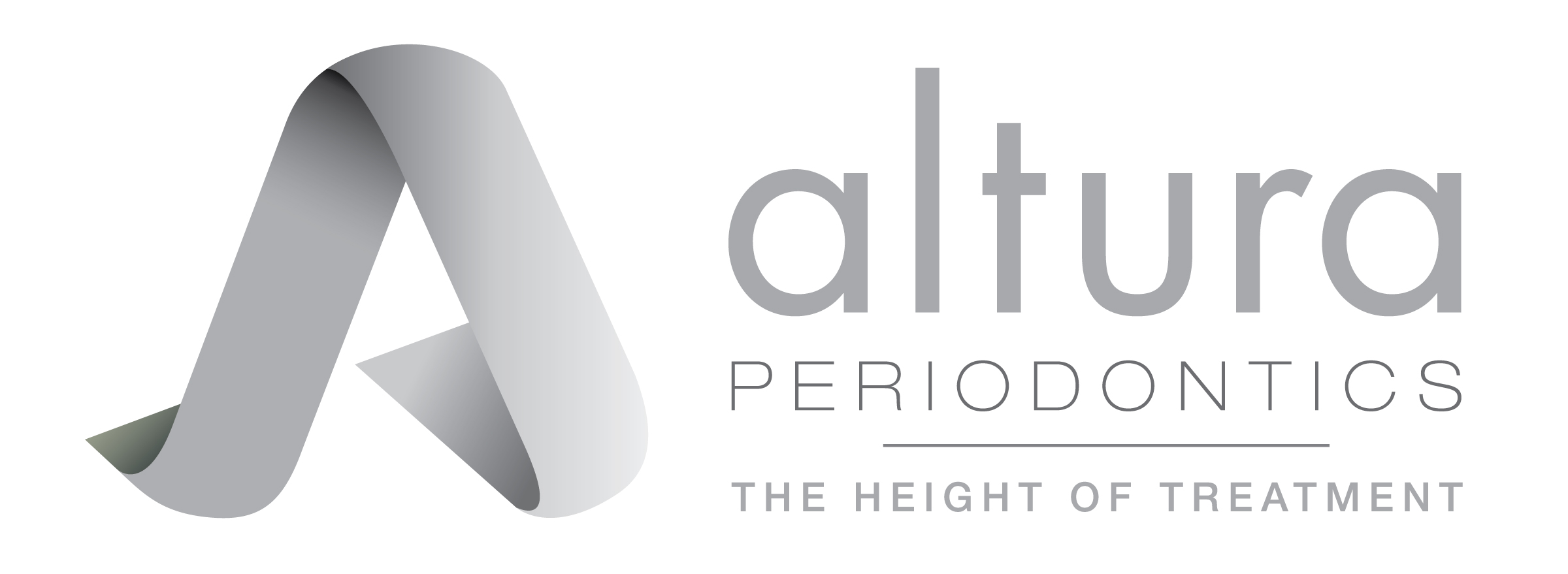 3690 S. Yosemite Street Denver, CO 80237 (303) 695-0990COMPROMISO DE PROGRAMACIÓN DE CITASLas mejores relaciones se basan en la comunicación abierta y clara. Es nuestro objetivo de ser excelentes socios en su salud dental.Estamos comprometidos con usted para su tratamiento dental y le pedimos su compromiso de mantener sus citas programadas. Esto nos permite ser en respuesta a la gran demanda de citas y atender a todos los pacientes en la manera más oportuna posible.Si no puede asistir a una visita programada, por favor comuníquese con la oficina con la mayor anticipación posible para que el tiempo reservado para usted pueda ser ofrecido a otro paciente en necesidad de atención.Con el fin de proporcionar el más alto nivel de atención y capacidad de respuesta para todos los pacientes, hemos establecido las siguientes directrices para su reseña:VISITAS NO-QUIRÚRGICAS PROGRAMAS DE 60 MINUTOS O MENOS: Por favor avisar con mínimo de 48 horas de anticipación.  Cualquier cambio realizado con menos de 48 horas de aviso incurrirá un cargo por $50.VISITAS NO-QUIRÚRGICAS PROGRAMAS DE 60-90 MINUTOS: Por favor avisar con mínimo de 48 horas de anticipación.  Cualquier cambio realizado con menos de 48 horas de aviso incurrirá un cargo por $100.PARA TODAS LAS VISITAS QUIRÚRGICAS O TRATAMIENTO AVANZADO: Por favor avisar con mínimo 7 días de anticipación.  El depósito de reservación (el tercio del valor del tratamiento) puede ser perdido con cualquier cambio realizado con menos de 7 días de aviso.  Si su opción de pago elegido no incluye un depósito de  reservaciones, el cargo por cambios realizados con menos de 7 días de aviso será un tercio de la cuota de tratamiento por su visita quirúrgica. Imprimir Nombre del paciente: _______________________________ Fecha: ___________Firma del paciente: _________________________________________ Fecha: ___________Es nuestro privilegio apoyar su deseo de lograr una sonrisa más saludable.  Por favor, háganos saber cómo podemos ayudarle. Será nuestro placer.